Сумська міська радаVIІ СКЛИКАННЯ XXXII СЕСІЯРІШЕННЯвід 25 жовтня 2017 року № 2658-МРм. СумиВраховуючи звернення громадянки, надані документи, відповідно до протоколу засідання постійної комісії з питань архітектури, містобудування, регулювання земельних відносин, природокористування та екології Сумської міської ради від 19.10.2017 № 90, статей 12, 81, 118, 121, 122, частини 6 статті 186 Земельного кодексу України, статті 50 Закону України «Про землеустрій», керуючись пунктом 34 частини першої статті 26 Закону України «Про місцеве самоврядування в Україні», Сумська міська рада  ВИРІШИЛА:Затвердити проект землеустрою щодо відведення земельної ділянки та надати у власність земельну ділянку Гордієнко Марині Вікторівні (2947107642) за адресою: м. Суми, проспект Козацький, площею 0,0800 га, кадастровий номер 5910136300:14:003:0048 (протокол Координаційної ради учасників АТО № 33 від 22.12.2016). Категорія та функціональне призначення земельної ділянки: землі житлової та громадської забудови Сумської міської ради для будівництва і обслуговування жилого будинку, господарських будівель і споруд (присадибна ділянка).Секретар Сумської міської ради                                                            А.В. БарановВиконавець: Михайлик Т.О.                       Ворона А.О.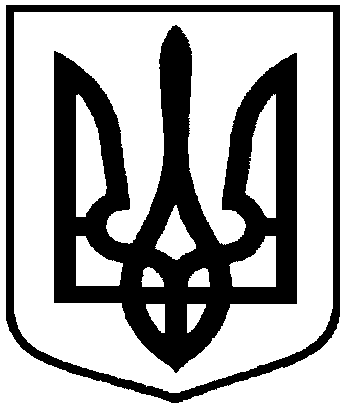 Про надання земельної ділянки у власність члену сім’ї загиблого учасника АТО Гордієнко М.В.